11.06.2024Более 42 тысяч жителей Кубани получают пенсию в повышенном размере за работу в сельском хозяйствеЖителям Краснодарского края, проработавшим в сельском хозяйстве не менее 30 лет, полагается страховая пенсия в повышенном размере. На Кубани ее получают 42 317 пенсионеров.Для получения надбавки должны быть соблюдены несколько условий: необходимо быть получателем страховой пенсии по старости или по инвалидности, иметь стаж работы в сельском хозяйстве не менее 30 лет, проживать в сельской местности, а также быть неработающим пенсионером.В сельский стаж включается работа, которая осуществлялась в сельскохозяйственных организациях на территории РФ и до 1 января 1992 года — на территории СССР,  в профессиях и должностях, предусмотренных Списком, утвержденным Правительством. В принятом перечне более 500 профессий, должностей и специальностей работников сельхозпредприятий, колхозов, совхозов, фермерских хозяйств.Размер сельской доплаты составляет 25% от фиксированной выплаты к страховой пенсии по старости или инвалидности. С 2022 года назначенная надбавка сохраняется при переезде из села в город.Если у вас остались вопросы, вы всегда можете обратиться к специалистам Отделения СФР по Краснодарскому краю, позвонив по номеру телефона единого контакт-центра СФР: 8(800)100-00-01 (звонок бесплатный, режим работы: понедельник-четверг 08:00-17:00 часов, пятница 08:00-16:00 часов).Мы в социальных сетях: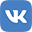 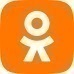 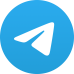 